  نام:                                                                                         باسمه تعالي                                                                                   نام خانوادگي:                                                   شماره کارت :                                                                                                                                                            مدت امتحان:90دقیقهپایه: یازدهم انسانی                                                                                                                                                   تاريخ:    08/3./1400  درس: عربی         نام دبير:                           نوبت امتحان : نوبت دوم(خرداد ماه)                                                     www.elmgram.ir  نام:                                                                                         باسمه تعالي                                                                                   نام خانوادگي:                                                   شماره کارت :                                                                                                                                                            مدت امتحان:90دقیقهپایه: یازدهم انسانی                                                                                                                                                   تاريخ:    08/3./1400  درس: عربی         نام دبير:                           نوبت امتحان : نوبت دوم(خرداد ماه)                                                     www.elmgram.ir  نام:                                                                                         باسمه تعالي                                                                                   نام خانوادگي:                                                   شماره کارت :                                                                                                                                                            مدت امتحان:90دقیقهپایه: یازدهم انسانی                                                                                                                                                   تاريخ:    08/3./1400  درس: عربی         نام دبير:                           نوبت امتحان : نوبت دوم(خرداد ماه)                                                     www.elmgram.irردیف                                                                                                      مهارت واژه شناسی (دو نمره)  بارم1تَرجِمِ الکلماتِ الّتي اُشیرَ الیها بخطٍّ إلَی الفارسیّة : 1-حَصَلَتْ علی الحِزامِ الأسوَدِ فی التّکواندو  .(.............)   2-یُفرّج عَنِ المَکروبِ. (............) 5/02أُکْتب في الفَراغ الکلمتَینِ المترادفتَینِ و الکلمتیْنِ المتضادتیْنِ: (کلمتان زائدتان)                                           « صَفحَة – مُساعَدَة – حرب – صَفیّ »  نَجدَة =.................                 سِلم ≠ ...............5/03أُکْتُب مُفرد أَو جمعَ الکلمتیْنِ:            أسْرَی (مفرد) : ............رَمْل (جمع): ..............5/04عَیِّن الکَلمةَ الغریبةَ في المَعْنی في أَيِّ مَجموعةٍ:   الف) الثَّعلب  الکَلب    المَرح     الحِمار    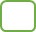  ب) أُسرَة   أهل   سابِق    أقرِباء          5/0مهارت ترجمه از عربی به فارسی (هفت نمره)مهارت ترجمه از عربی به فارسی (هفت نمره)مهارت ترجمه از عربی به فارسی (هفت نمره)5تَرْجِم هذه الجُمَل:1.کان الآباءُ یُرْشِدونَ الأَولادَ إلی الإقتصادِ في استهلاكِ الکهرَباءِ .75/02. إنْ شَکوَتُ إلی الطَّیْرِنُحْنَ في الوُکناتِ. 5/03. ) إیّاكَ و مُصادقةَ الأَحمَقِ فَإنّه یُرید أَن یَنفَعك فَیَضُرّك. 75/04. یُحْکَی أَنَّ شابّاً کذّاباً کانَ یَسْبَحُ في البَحْرِ 5/05. لاتَنْظُروا إلی کَثرَةِ صَومِهم وَ طَنْتَنَتهِم باللیَّلِ. 5/06. کانَ حاتِمٌ لایَرُدُّ مَن أَتاهُ في حاجةٍ خائباً.5/07. انّما الحَلیمُ مَن إذا قَدَرَ عَفا و کان الحِلْمُ غالِباً عَلی کُلِّ أَمرِه. 18. لا مُشکِلَةَ قادِرَةٌ عَلَی هَزیمَةِ الشَّخص الَّذی یَتَوَکَّلُ عَلَی اللهِ. 5/056إنْتَخِبِ التَّرجمةَ الصَّحیحَةَ:1ـ مَن تَوَکَّلَ عَلی اللهِ ذَلَّتْ لَهُ المَصاعِب:الف: کسیکه به خدا توکل می کند سختیهایش خوار و حقیر خواهد شد.  ب: هرکس به خدا توکل کند سختیها برایش خوار و ذلیل میشود.  2ـ کَانَ یَأْمُرُ أَهْلَه بالصَّلاةِ و الزَّکاةِالف: خانواده او بودند که به نماز و زکات فرمان میدهند  ب: خانواده اش را به نماز و زکات فرمان میداد.   5/07إملأ الفَراغاتِ فی التّرجمةِ الفارسیّةِ:1-مَن سَأَلَ فِی صِغَرهِ أَجابَ فِی کِبره .هرکس در خردسالی اش ........ در بزرگسالی اش ........ 2-ذَهَبْتُ إلى المَتْجَرِ لِأشْتَريَ بَطّاريَّةَ الجَوّالِ.  به ..............رفتم تا باطری ................. بخرم .3-أکَلتُم تَمری و عصیتُم أمری.     خرمایم را .......................... و از فرمانم ..................... .       5/1  مهارت شناخت وکاربرد قواعد (هفت و نیم نمره)  مهارت شناخت وکاربرد قواعد (هفت و نیم نمره)  مهارت شناخت وکاربرد قواعد (هفت و نیم نمره)8تَرجِمِ الکلِماتِ الّتی تَحتَهَا خَطٌّ:1) هذا الرَّجُلُ تُعجِبُنی.                                    2) مِن اَخلاقِ الجاهِل المُعارَضَة قَبلَ أنْ یَفهَمَ.                                          3) إنّي سوفَ أسافِرُ إلی بغداد بعد شهرَینِ.      4) لا تَرْجِعْ الی بَیتِکَ          19 عیِّن نوعَ الأفعالِ في الجُمَلِ التّالیة(الماضی،المضارع والامر) : 1-کَلِّمِ النّاسِ عَلی قَدرِ عُقولِهِم .              2- الفَریقانِ تَعادَلا قبلَ أُسبوعینِ .              5/010عَيّن نوعَ الأسماءِ : اسمَ الفاعِلِ أو اِسم المَفعول أو اِسمِ التّفضیل أو اِسمِ المُبالغةِ . الف) مَن أَرادَ أَن یکونَ أَقْوَی النّاسِ فَلیتَوَکَّلْ عَلی اللّه کالمؤمنینَ.ب) لیسَ الکَذّابُ مُحْتَرماً عندَ النّاس.   111عَیِّن جوابَ الشَّرطِ، ثُمَّ عَیِّن التَّرجمةَ الصَّحیحَةَ: « مَن طَلَبَ شیئاً وَ جَدَّ وَجَدَ »            جواب شرط: .......................الف)کسی که چیزی را طلب کرد و برایش تلاش و کوشش بسیاری کشید آن بدست خواهد آمد  ب) هر کس چیزی را طلب کند و تلاش و کوشش کند به دست میآورد.  5/012اِمْلَأْالفَراغَ في التّرجمة حَسَبَ القواعِد التّي قَرَأْتَها:ـ  إشتَرَیتُ الیوم  کِتاباً قد رَأَیتُهُ مِن قبل.«امروز  کتابی را....................................... که قبلاً آن را....................................... . 5/013تَرجم هاتَینِ الآیتَینِ حسبَ القواعدِ الّتي قَرأتَها:1-یُریدونَ أَن یُبَدِّلوا کلامَ اللّهِ .                          2- أ وَ لم یَعلَموا أَنَّ اللهَ یَبسُطُ الرِّزقَ.  114تَرجم هاتَینِ الآیتَینِ حسبَ القواعدِ الّتي قَرأتَها: 1-عَلَی اللّهِ فَلْیَتَوَکَّلِ المؤمنونَ .                   2- قالتِ الأعرابُ آمَنّا قُل لَمْ تُؤمِنوا . 115تَرجِم العباراتِ حسبَ القواعِد التّي قَرَأتَها في مَعاني الأَفعالِ الناقصة : 1-کانَ علیٌّ ساعَدَ صدیقَهُ .                  2-کانَ علیٌّ یُساعِدُ صدیقَهُ .  116اُذکُرِ المَحَلَّ الإعرابيِّ للکلماتِ التّي تَحتَها خَطٌّ : هذه قِصَّةٌ قَصیرَةٌ .                                  عَصَفت ریاحٌ شدیدةٌ خرَّبَت بیتاً جنبَ شاطئِ البَحرِ                  1مهارت درک و فهم (سه نمره)مهارت درک و فهم (سه نمره)مهارت درک و فهم (سه نمره)17ضَعْ في الفَراغِ کلمةً مناسبةً مِنَ الکلمات التّالیة: «کلمتانِ زائدَتانِ».                      « الدّواب، مُخْضَرَّةً، العَشیّةُ ، یَسْتمِعُ ، المَکروب ، یَتَکَلَّم، دَخیلةٌ ، الغَداة »1. ...................................بدایةُ ظَلامِ اللَّیلِ.2. إنَّ الرَّکْبَ جَماعَةٌ مِن المسافرینَ یُسافِرونَ عَلی ................................... .3. أَنْزَلَ مِنَ السَّماءِ ماءً فَتُصْبِحُ الأَرضُ................................... .4.الأَبْکَم مَن لایَسْتَطیع أَن ................................... .5. ................................... الذّي حُزْنُه کثیرٌ.6. لا نَسْتَطیعُ أَن نَجِدَ لغتهً بدونِ کلماتٍ................................... .  5/118عين الجُملة الصَحيحة وغيرَ الصَحيحةِ حَسَبَ الحقيقَةِ والواقِـعِ. √ ×1) الأَصَمّ مَن لایَستْطیعُ أَن یَسْمَعُ و مؤنّثهُ صَمّاء...............    2) حاتمٌ الطّائيُّ مَعروفٌ بِالکَرَمِ.................3) العَرَب لایَنطِقون الکلمات الدَّخیلة وِفقَ أَلسِنَتهم...........     4)یُصْنَعُ العَجینُ مِن الخُبز........................5.غُصونُ الأشجارِ في الشِّتاءِ بدیعَةٌ خَضِرَةٌ.........................   6) علمُ الأحیاءِ علمُ مُطالَعَةِ خَواصِّ العَناصِرِ.................5/1مهارت مکالمه ( نیم نمره)مهارت مکالمه ( نیم نمره)مهارت مکالمه ( نیم نمره)19 الف) أَجِبْ عَنِ السِّؤال التّالي:        بِمَ تُسافِرُ في البحر؟	.............................................	ب) رَتِّب الکلماتِ وأکْتُب سؤالاً وجواباً صحیحاً:صدري ـ بِك- بألمٍ ـ في ـ ما - أَشْعُرُ؟          ......................................................................... 5/0ومن الله التوفیق وعلیه التکلان                                                         جمع الدرجات20